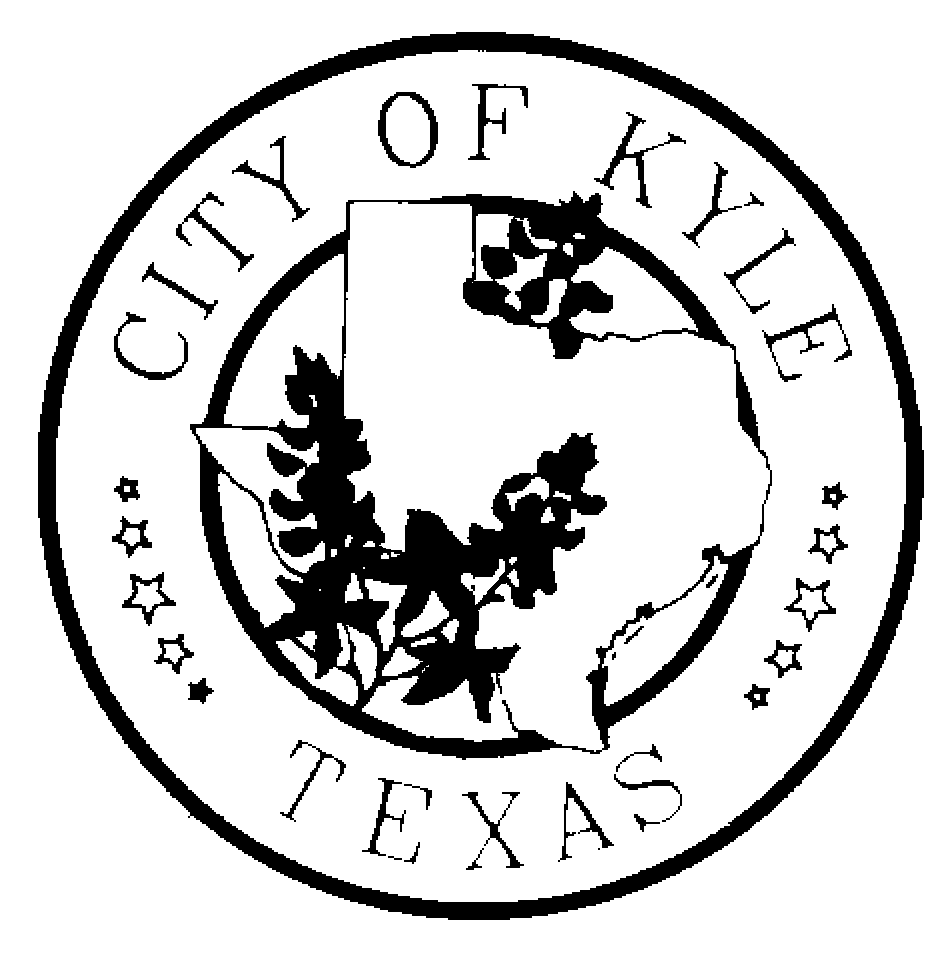 Economic Development and Tourism CommitteeCity of KyleWorkshopAgendaJanuary 9, 2014~4:30 pm~ Kyle City HallCall to OrderConsideration and Possible Recommendation Educational presentation and discussion of economic development concepts, policies and procedures that impact the Economic Development and Tourism committee. Adjourn*The Economic Development and Tourism Committee is an advisory body to the City Council with no power to make final decisions or adopt rules regarding public business.  The ED&T Committee may convene into executive session, as needed, on any item listed on the agenda.